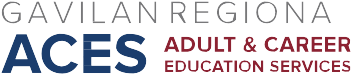 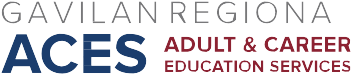 ACES Consortium MeetingAugust 16, 2019AgendaApprove May 3, 2019 minutesUpdates/Announcements:Agenda:UpdatesFuture meeting scheduleReportingPlan for the yearNext Meeting: August 30, 2019					Tentative Time: 10 am